Name:Databases Exploration ActivitySearch:Go to the LMC website.  Click on Databases from School.Choose World History in Context.Click Reference above the search box.Type in a topic of interest and click Search Reference.Sample Results: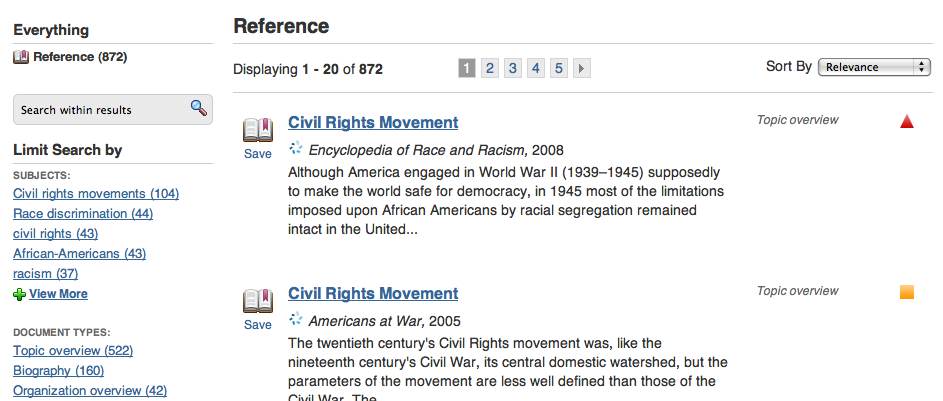 Scan the results and the Limit Search by panel on the left for related topics.List two related topics below.Choose the Topic Overview link from the Document Type menu, to choose an article that provides a general overview of your topic.Read: Read your Topic Overview article.In the table provided, list a few Key Figures, Events, and Terms.Your Topic: _________________________________________________________Copy and paste the source citation here:Search for a Primary Source related to your topicCopy and paste the citation here:Search for an image related to your topicCopy and paste the citation here:Search another Database:Click World History: Ancient and Medieval (ABC-CLIO) Search for your topic – Select an articleCopy and paste the citation here:Cite:Create a bibliography that includes all of the sources you have cited.  Use the bibliography rubric below to guide you.  Create your Bibliography below the rubric.BibliographySave:Save this Document to the Global Studies 10 Folder on the P Drive.TopicRelated TopicRelated TopicKey FiguresKey EventsKey TermsBibliography RubricBibliography RubricBibliography RubricBibliography RubricBibliography RubricTeachers will assign point valuesExpertApprenticeNoviceRookieSOURCESSources selected are both credible and relevant All sources are credible and relevant1 source is not credible or relevant2 sources are not credible or relevant3 or more sources are not credible or relevantRequirements for number and types of sources are met All requirements are met1 requirement is not met2 requirements are not met3 or more requirements are not metPAGE FORMATBibliography is on a separate pageTitle, “Bibliography,”  is centered at the topFont is consistent throughout the page (preferably 12-pt.Times New Roman)Citations are in alphabetical order by the first main word of each entry (excluding ‘A’, ‘An’, or ‘The’) There is double spacing between citationsThere is single spacing within each citationAfter the first line of each citation, all additional lines are indented 5 spaces (“hanging indent”)All formatting elements are correct 1 formatting element is not correct2 formatting elements are not correct3 or more formatting elements are not correctCITATION FORMAT (MLA 7)Each citation includes all required elements Elements within each citation are in the required orderAll dates are properly formatted Italics and quotation marks are used properly for titlesProper capitalization is used in each citationProper punctuation is used in each citationAll  citation elements are consistently correct1 citation element is not consistently correct 2 citation elements are not consistently correct3 or more citation elements are not consistently correctTotal points earned